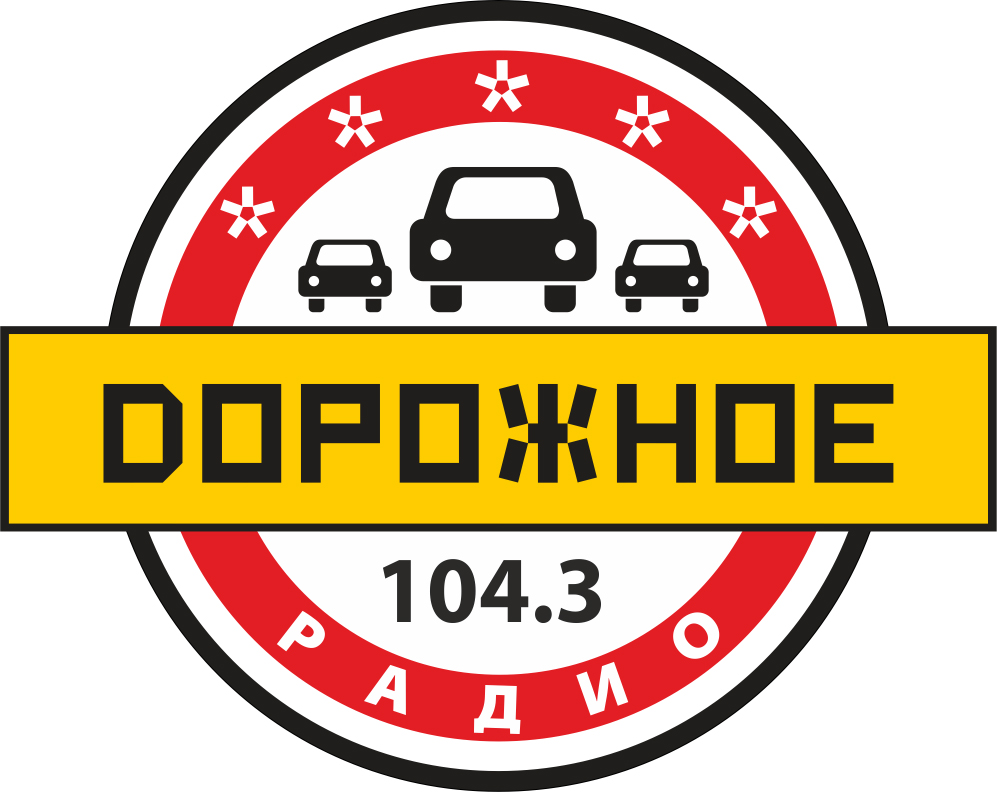 150 упоминаний в неделюИнформацию о вашей компании город услышит в начале часа первым!Коротко и ёмко о самых опасных пробках нашего города в самое актуальное время+Актуальный прогноз погоды в городе, текущий и на ближайшее время суток – утро, день, вечер, ночь и следующий день!Будни: 7:00, 8:00, 9:00, 10:00, 11:00, 12:00, 13:00, 14:00, 15:00, 16:00, 17:00, 18:00, 19:00Хронометраж: 2 минуты.СКИДКИ:СЕЗОННЫЕ КОЭФФИЦИЕНТЫ:ПРОБКИ на дорогах + ПОГОДА                  35 000 руб / неделяПредложение для спонсораКол-во трансляций в деньКол-во дней в неделюВсего выходов в неделюУпоминание о спонсоре(в начале программы – 5 сек.)13565Рекламный ролик спонсора(в конце программы – до 25 сек.)13565Рекламный ролик спонсора до 25 сек. в рекламном блоке в ВЫХОДНЫЕ – 10 раз в день  с 8 до 19 часов.10220Стоимость заказа50 000100 000150 000200 000Скидка5%10%15%20%НоябрьДекабрь1,151,2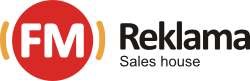 Тел: (4212) 75-06-05   ул. Гамарника 15, офис 16e-mail: radio@fm-radio.prowww.fm-reklama.ru